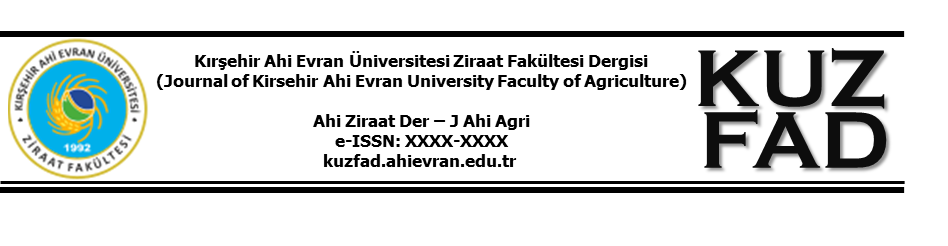 Çam kozalak emici böceği Leptoglossus occidentalis Heidemann (1910) (Hemiptera: Coreidae)’nin fıstık çamında verim düşüklüğüne etkisi (14 pt)ÖZ (12 pt)11 punto / En çok 250 kelimeAnahtar Kelimeler: Başlıkta yer almayan ve makalenin konusuna ilişkin en çok beş adet kelime © Kırşehir Ahi Evran Üniversitesi, Ziraat FakültesiEffect of the western conifer seed bug, Leptoglossus occidentalis Heidemann (1910) (Hemiptera: Coreidae), on the yield loss in stone pine (14 pt)ABSTRACT (12 pt)11 pt / Maximum 250 wordsKeywords: Maximum five words that do not appear in the title and related to the subject of the paper© Kırşehir Ahi Evran University, Faculty of AgricultureGiriş (Introduction - 12 pt)12 pt.Materyal ve Yöntem (Material and Methods - 12 pt)12 pt.Bulgular ve Tartışma (Results and Discussion - 12 pt)12 pt.Alt başlık (Subtitle - 12 pt)12 pt.Sonuç (Conclusion - 12 pt)12 pt.Teşekkür (Acknowledgements - 12 pt)12 pt.Çıkar Çatışması (Conflict of Interest - 12 pt)12 pt. Makalenin hiç bir yazarı için bilinen ya da olası bir çıkar çatışması yoktur. / No known or potential conflict of interest exist for any author.Kaynaklar (References - 12 pt)12 pt.Dergi / Journal Articles Ateş M A (2021). Çam kozalak emici böceği Leptoglossus occidentalis Heidemann (1910) (Hemiptera: Coreidae)’nin fıstık çamında verim düşüklüğüne etkisi. Kırşehir Ahi Evran Üniversitesi Ziraat Fakültesi Dergisi 61(3): 341-346 Ateş M A ve İpekdal K (2021). Effect of the western conifer seed bug, Leptoglossus occidentalis Heidemann (1910) (Hemiptera: Coreidae), on the yield loss in stone pine. Journal of Kirsehir Ahi Evran University Faculty of Agriculture 47(4): 295-301Ateş M A, İpekdal K, Kazankaya A (2021). Effect of the western conifer seed bug, Leptoglossus occidentalis Heidemann (1910) (Hemiptera: Coreidae), on the yield loss in stone pine. Journal of Kirsehir Ahi Evran University Faculty of Agriculture 47(4): 295-301Kazankaya A, İpekdal K, Ateş M A (2021a). Effect of the western conifer seed bug, Leptoglossus occidentalis Heidemann (1910) (Hemiptera: Coreidae), on the yield loss in stone pine. Journal of Kirsehir Ahi Evran University Faculty of Agriculture 44(10): 1689-1705Kitap / BooksKazankaya A (2001). Western Conifer Seed Bug. Gordon and Breach Science Publishers, New YorkKitap Bölümü / Book ChapterAteş M A (2020). Effect of the western conifer seed bug, Leptoglossus occidentalis Heidemann (1910) (Hemiptera: Coreidae), on the yield loss in stone pine. In: A Kazankaya and K İpekdal (Eds.), Orchard Pests, Marcel Dekker, New York, pp. 190-193.Kurumsal Yayınlar - Standart Kitapları / Institutional Publications – StandardsASAE (2002). Standards S352.2, 2002, Moisture measurement – unground grain and seeds. ASAE, St. Joseph, MIİnternet / Internet SourcesFAO (2021). Classifications and standards. Erişim tarihi: 01.01.2021 http://www.fao.org/economic/ess/ess-standards/en/Tez / Thesisİpekdal K (2012). Effect of the western conifer seed bug, Leptoglossus occidentalis Heidemann (1910) (Hemiptera: Coreidae), on the yield loss in stone pine. Doktora Tezi, Crandfield University, UKKonferans Kitapçığı / Conference ProceedingsAteş M A, İpekdal K, Kazankaya A (2021). Effect of the western conifer seed bug, Leptoglossus occidentalis Heidemann (1910) (Hemiptera: Coreidae), on the yield loss in stone pine.  In: Proceedings of the 7thInternational Congress on Agricultural Pest Management, 26-27 May, Kırşehir, pp. 565-569Tablo 1. Başlık (12 pt) / Table 1. Caption (12 pt)(Tablo içi yazılar 10 punto. Çizelge(ler)de dikey çizgi kesinlikle yer almamalı, sadece ilk satırın altı ve üstü ve son satırın alt kısımlarına çizgi (kenarlık) yapınız. / 10 pt for the table. No vertical lines please; horizontal lines only before and after the first line and after the last line )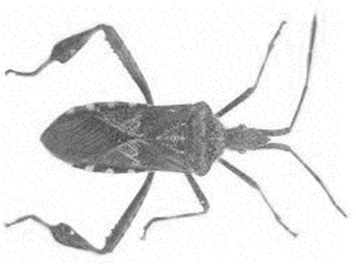 Şekil 1. Başlık (12 pt) / Figure 1. Caption ( 12 pt). IIIIIIIVVVI11012131612112111112151315312151518141641314141712135141617121515